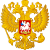 Российская ФедерацияУказ Президента РФ от 16 мая 1996 года № 727О мерах государственной поддержки общественных объединений, ведущих работу по военно-патриотическому воспитанию молодежи№ 391 от 21.04.1997.В целях обеспечения государственной поддержки общественных объединений, ведущих работу по военно-патриотическому воспитанию молодежи, постановляю:1.Правительству Российской Федерации:предусмотреть при формировании федерального бюджета на 1997 год увеличение средств на реализацию мероприятий Федеральной программы "Молодежь России" по развитию гражданственности и патриотизма российской молодежи, поддержке военно-патриотических молодежных и детских объединений, поисковых формирований;рассмотреть вопрос о целесообразности государственного участия в организации на базе Института молодежи (г. Москва) учебно-методических курсов повышения квалификации руководителей указанных объединений и формирований;предусмотреть выделение Российской оборонной спортивно-технической организации бюджетных ассигнований для обеспечения подготовки сборных молодежных команд России по авиационным видам спорта как основного резерва национальных сборных команд.2.Министерству обороны Российской Федерации совместно с заинтересованными федеральными органами исполнительной власти:принять меры к укреплению и расширению связей воинских формирований с образовательными учреждениями, военно-патриотическими молодежными и детскими объединениями и поисковыми группами при решении вопросов воспитания патриотизма и подготовки молодежи к военной службе;определить порядок предоставления на безвозмездной основе этим военно-патриотическим объединениям учебно-материальной базы воинских частей для проведения мероприятий, связанных с военно-патриотическим воспитанием молодежи;разработать в 2-месячный срок порядок передачи указанным военно-патриотическим объединениям и поисковым формированиям снятой с производства и не используемой в войсках пригодной для дальнейшей эксплуатации техники, подлежащих списанию технических средств, учебных пособий, тренажеров, предметов форменного обмундирования. По вопросам, требующим решения Правительства Российской Федерации, внести соответствующие согласованные предложения;учитывать при призыве на военную службу членов военно-патриотических молодежных и детских объединений профиль их подготовки;предоставить преимущественное право при поступлении в военно-учебные заведения юношам, прошедшим соответствующую подготовку в указанных военно-патриотических объединениях.3.Рекомендовать органам исполнительной власти субъектов Российской Федерации и органам местного самоуправления:предусматривать при формировании соответствующих бюджетов выделение ежегодно средств для финансирования части затрат на осуществление деятельности военно-патриотических молодежных и детских объединений и поисковых формирований, организацию оборонно-спортивных лагерей молодежи;предоставлять этим военно-патриотическим объединениям и формированиям право пользоваться помещениями школ, внешкольных учреждений, клубов, дворцов и домов культуры, спортивными сооружениями бесплатно или на льготных условиях, а также содействовать выделению иных помещений для указанных объединений и формирований с предоставлением льгот по взиманию арендной платы.ПрезидентРоссийской ФедерацииБ.ЕЛЬЦИНМосква, Кремль16 мая 1996 годаN 727